Приложение.РАЗРАБОТКАИНТЕГРИРОВАННОГО УРОКА«МУЗЫКА – АНГЛИЙСКИЙ ЯЗЫК»по теме«Песни народов мира»5 классТ.П. Сосолопова, преподаватель музыкивысшей квалификационной категории, Н.А. Строгонова, преподаватель английского языка.Интеграция темы по музыке: «Песни народов мира» и темы по английскому языку: «Кто есть кто. Описание внешности, характера, эмоций».Цель урока:Формирование ценностного отношения к музыкальной культуре разных народов мира с помощью совместного освоения способа социокультурного моделирования.Задачи урока:1) научить понимать особенности музыкального языка разных народов мира; 2) развивать вокально-певческие навыки и умения, музыкальный слух, память,  мышление, умение слушать и анализировать музыкальные произведения; 3) воспитывать через музыку разных стран и народов толерантные отношения между людьми независимо от их национальности;4) активизировать изученную ранее тематическую лексику: Calming - успокаивающийSoothing - умиротворяющийTender - нежныйRomantic – романтичный Sweet – милыйGentle – нежный, тактичныйSad – грустный, печальныйGloomy – мрачный Tragic – трагический Dancing – танцевальный Merry – веселый Cheerful – ободряющий, веселый Rhythmic – ритмичный 5) развивать произносительные навыки;6) развивать фонематический слух;7) развивать навыки диалогической речи через драматизацию;8) развивать навыки монологической речи; 9) расширить кругозор учащихся.Технологии: ИКТ, коллективного творчества.Оснащение: компьютер, интерактивная доска, фортепиано, костюм фермера (шляпа, жилетка, кушак), костюмы в английском стиле для участников репортажа, корзины с яблоками, яблоки.	Методы: словесный, наглядно – слуховой, сравнение, сопоставление, исполнение, практический, игровой.Тип урока: интегрированный.Форма урока: урок – репортаж.Ход урока.Преподаватель: Здравствуйте, уважаемые гости и товарищи кадеты. (Слайд1)Преподаватель иностранного языка: Hello dear guests and children!Кадеты:  Здравствуйте.Преподаватель: Вот уже несколько уроков подряд мы рассуждаем  о многовековом взаимодействии двух искусств – музыки и литературы. Литература дала жизнь многим музыкальным жанрам, приведите пример. (Слайд 2)Кадеты: песни, романсы, оперыПреподаватель: Поскольку  речь зашла о песне, тогда скажите, пожалуйста, какое место занимает песня в вашей жизни? Кадеты: ответы.Преподаватель: Песня занимает важное место в жизни многих людей, ведь по велению души мы обращаемся к  песне в разные моменты нашей жизни. Хорошо, что у нас с вами есть общие любимые песни, написанные специально для нас. С их помощью мы все вместе можем петь о наших мечтах, дружбе. Мы поем эти песни по особым случаям, когда хотим показать наше единение. (Слайды 3-6)А праздник, который прошел в воскресенье и стал для кадет традиционным, убедительное тому подтверждение. Праздник объединил нас, при том, что в нас есть общее, есть и …Кадеты: Ответы.Преподаватель: Совершенно верно, мы – разные, но только ли потому, что  у нас различная внешность?Кадеты: Ответы.Преподаватель: Верно, у каждого из нас свой внутренний мир, в жизни каждого происходят события, вдохновляющие нас к пению, (Слайд 7) когда у меня грустное настроение, я пою детскую песню  – «Про ослика», а когда веселое – «Песенку о дружбе». А вы когда и какие поете песни?Кадеты: Ответы. Преподаватель: Хорошо, что у каждого из вас  есть свои предпочтения. (Слайды 8-21)Но если мы с вами выйдем из кабинета, училища, города, страны, то окажется, что в различных странах, у разных народов есть свои  традиции, любимые песни, свой разговорный и  музыкальный язык  - язык, который в отличие от языка разговорного понятен всем народам без перевода. Почему музыка понятна всем народам?Кадеты: Ответы.Преподаватель: Верно, музыка понятна всем, потому, что рассказывает об общечеловеческих чувствах всех времен и народов. Сегодня, в рамках темы урока: Песни народов мира, мы будем знакомиться с  вокальной музыкой Великобритании. (Слайды 22-24)Истоки вокальной музыки этой страны восходят к музыкальной  культуре кельтских племён, населявших Британские острова с 4 в. Сохранились образцы древней устной народно - песенной традиции, носителями которой были барды - народные певцы, то есть музыканты, сами сочинявшие текст, музыку и сами исполняли свои песни.  Кто-нибудь из вас слышал это слово в наши дни? Конечно, вы еще не знаете, что такие музыканты есть и в наши дни? Только раньше их называли певцы-сказители, а в наши дни - авторами-исполнителями. Бытовали разнообразные по жанрам песни: религиозные гимны и "песни-баллады", (слайды 25-27) рыбацкие, овеянные романтикой морские песни, охотничьи, а также трудовые, связанные с земледельческими работами.  Такое народное творчество бережно передавалось из уст в уста. И в дальнейшем получило название - фольклор, что значит устное народное творчество. Фольклор - это не только песенное творчество, но и словесное творчество, народные ремесла, танцы, верования. Словом, все то, чем богата история нации, все ее традиции, на уроке музыки мы будем говорить о музыкальной составляющей этого понятия. Так благодаря культуре Великобритании понятия бард и фольклор существуют в мире, и по сей день. Сегодня, для того чтобы лучше понять внутренний мир народов этой страны, мы на некоторое время попробуем стать жителями Великобритании. Среди ребят вашего класса есть воспитанник, занимающийся журналистикой, и  мы решили построить наше занятие в жанре репортажа. Паша, скажи, пожалуйста, что это будет за репортаж? (Слайды 28-29)Репортер: Это будет репортаж об этно-путешествии, что значит странствии в удивительные уголки какой-либо страны, с погружением в культуру и быт ее народов. Так давайте же поскорее перенесемся в те удивительные места, где меня наверняка уже ждут замечательные люди.Развитие навыков диалогической речи путем драматизации:Farmer (S1):  Hello! Welcome to our village! I’m Bill – the farmer and you are just in time to help us collect the harvest.  It’s an old British tradition to join together at this time and help each other to collect crops. Young children help their parents and neighbors to make hay, gather fruit and vegetables. When the harvest time is over we usually celebrate it with traditional festivals. (Слайд 30) Reporter (S2): Hello! My name’s Pavel Bakharuyev and a “Profession Reporter” program.   (жмет руку фермеру и поворачивается к гостям) Today I’m in Salisbury village in the South of England on a traditional autumn festival.    Reporter (S2): Hi! What’s your name?Johnny (S3): Hi! My name’s Johnny. I’m from Edinburgh, Scotland. Sam (S4): Hi! My name’s Sam. I’m from Cardiff, Wales. Pete (S5): Hi! My name’s Pete. I’m from Dublin, Ireland. Jim (S6): Hi! And I’m Jim. I’m from London, England. Reporter (S2): What did you come here for?Johnny (S3): I came to help my granny – a gardener. Sam (S4): I came to help my uncle – a farmer. Reporter (S2): How are you going to help them?Pete (S5): We’re going to mow (cut) the grass. Jim (S6): And to make the work easier we often sing songs. Sam (S4): Guys, let’s show how! Pavel, come with us!Johnny (S3): Oooh! Boys, I forgot the words!Sam (S4): Let’s remember!Задачи: активизация лексики.Преподаватель иностранного языка: Wait boys! Before we start work let’s roll up our sleeves and have a drill.  Look! The farmer dropped a basket with his harvest. Let’s help him to put everything back in the basket again. (Слайд 31) Look at the slide and drag the lines of the song from the basket into the proper place on the bed. (Выполнение упражнения на подстановку. Кадеты расставляют в правильном порядке разрозненные предложения куплетов. Верно разместив предложение, читают его.)Johnny (S3): Now I remember! Let’s sing boys!(поют песню под аккомпанемент преподавателя музыки, изображая действия: косят траву, вытирают пот со лба и т.д.) (Слайды 32-43)  Задачи: активизация в речи изученной ранее лексики по теме «прилагательные, описывающие характер»; развитие навыков монологической речи (составление высказывания по заданному образцу; развитие навыков аудирования.Teacher: Great! (обращаясь к ребятам в зал). Did you like the song? (ответы). Was it joyful? Was it nice?Now listen to some other songs and try to describe your emotions using the words on the board. While answering we will play a traditional game – Hot apple. (Учащиеся прослушивают несколько музыкальных отрывков различных музыкальных жанров. После каждого прослушанного отрывка ребята стараются выразить эмоции, вызванные музыкой, используя зрительные опоры. Учитель бросает мяч или яблоко и задает вопрос, ученик отвечает на вопрос и возвращает мяч учителю). e.g. I think that the melody is … .       I feel that the melody is … .(calming, soothing, tender, romantic, sweet, gentle, sad, gloomy, tragic, dancing, merry, cheerful, rhythmic) (Слайд 44)Вывод: Подбирая русскоязычные песни по своему настроению – вы сделали правильный выбор. Однако не ошиблись и с характеристикой англоязычных песен. Это подтверждает, что музыка вызывает одинаковые чувства у людей, говорящих на разных языках. Значит, музыкальный язык универсален. (Слайды 45-47)Farmer (S1): Do you know that the end of harvest time is usually followed by an Apple Day? It’s a nice holiday loved both by grown-ups and children. It’s the time to buy and give each other apples, sing apple songs, play apple games. Apple is also the symbol of our unity.  (Слайд 48)Задачи: формирование языковой догадки, активизация лексики.***Teacher: Boys let’s play one more apple game. There are a lot of proverbs and sayings in Britain, connected with apples. Do you know any of them? What do they mean? Read the famous proverbs and try to find a proper Russian equivalent. (Слайд 49)An apple a day keeps the doctor away. – Яблоко в день и не нужно докторов/яблочко н ужин – и врач не нужен/в день по яблоку съесть – здоровье обресть.If you want apples you have to shake the tree. – Без труда не вытянешь и рыбку из пруда/досл. Если хочешь яблоко, нужно потрясти дерево.The apple does not fall far from the tree. – Яблоко от яблони недалеко падает. You are the apple of my eye. – Души не чаять/Свет очей моих/что-то очень дорогое для говорящего. Your neighbor’s apples are the sweetest. – Соседские яблоки всегда слаще.Преподаватель иностранного языка: So, Let’s summarize. Have you learned anything new today? What new traditions have you learned about? (Ответы учеников). (Слайды 50-51)Объяснение домашнего задания.Great! Do you want to know more about British musical traditions? Then try to find some facts at home. (Слайд 52)Teacher: But, there’s one more very nice tradition, Johnny will tell us about it. Johnny (S3): We usually sing songs about apples on this day. Let’s sing all together!(Флеш-моб под песню о яблоках). (Слайд 53)Преподаватель: А теперь по английской традиции мы хотим поделиться с Вами яблоками. (Угощение ребят и гостей яблоками). Подведение итогов.  Выставление оценок.Отзывы кадет об уроке.Горбунов Никита:«Интересно было выступать в роли иностранца, я старался справиться с ролью английского мальчика Сэма»Баскаков Александр:«Мне очень понравилось танцевать под песню о яблоках в конце урока. И яблочко, которое мне досталось, было очень вкусное!».Бахаруев Павел:«У меня было очень ответственное задание сегодня – выступить в роли репортера… Я очень волновался, но надеюсь, что справился».Эмиль Горохов: «Вот уж не думал, что в Великобритании отмечают день яблока. Было очень приятно узнать об этой вкусной традиции…». Фотоотчет урока: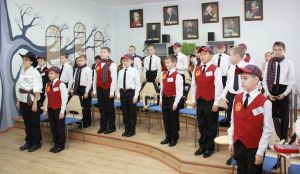 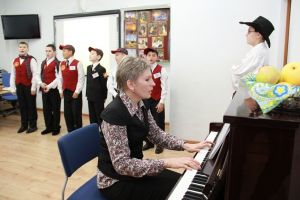 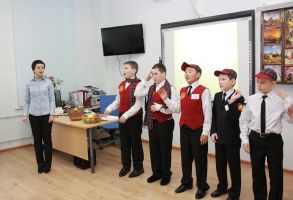 Little mowersMister Farmer, if you please,We will cut the grass for you,See our scythes all nice and sharpQuickly they this work will do See, the workers take their placeRound the board with supper spread,Each will make a hearty meal,Then comes well-learned rest and bed. 